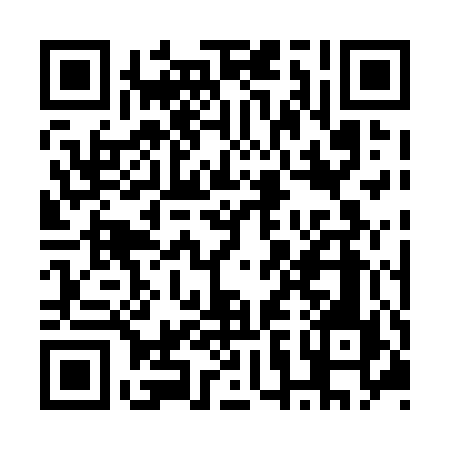 Prayer times for Champ-des-Gouffres, Quebec, CanadaMon 1 Jul 2024 - Wed 31 Jul 2024High Latitude Method: Angle Based RulePrayer Calculation Method: Islamic Society of North AmericaAsar Calculation Method: HanafiPrayer times provided by https://www.salahtimes.comDateDayFajrSunriseDhuhrAsrMaghribIsha1Mon2:124:0912:155:478:2110:182Tue2:134:1012:155:468:2010:183Wed2:134:1112:165:468:2010:184Thu2:144:1112:165:468:2010:185Fri2:144:1212:165:468:1910:176Sat2:144:1312:165:468:1910:177Sun2:154:1412:165:468:1810:178Mon2:154:1512:165:458:1710:179Tue2:164:1612:165:458:1710:1710Wed2:174:1712:175:458:1610:1611Thu2:174:1812:175:458:1510:1612Fri2:184:1912:175:448:1510:1613Sat2:184:2012:175:448:1410:1514Sun2:194:2112:175:438:1310:1515Mon2:194:2212:175:438:1210:1416Tue2:204:2312:175:428:1110:1417Wed2:214:2412:175:428:1010:1418Thu2:214:2512:175:418:0910:1319Fri2:224:2612:185:418:0810:1320Sat2:224:2812:185:408:0710:1221Sun2:234:2912:185:408:0610:1222Mon2:244:3012:185:398:0510:1023Tue2:264:3112:185:388:0310:0824Wed2:284:3312:185:388:0210:0625Thu2:314:3412:185:378:0110:0326Fri2:334:3512:185:367:5910:0127Sat2:354:3712:185:357:589:5928Sun2:384:3812:185:347:579:5629Mon2:404:3912:185:347:559:5430Tue2:424:4112:185:337:549:5131Wed2:454:4212:185:327:529:49